Русский язык. М 11. 08.05.2020Тема: Осложненное простое предложение и пунктуация в нем.Цели: 1. Знать основные понятия темы: простое предложение, виды осложнений простого предложения (однородные члены, обособленные члены предложения, уточняющие члены предложения, сравнительные обороты, вводные слова и предложения, вставные конструкции, обращения).2. Пунктуация в простом осложненном предложении. Содержание работы.Внимательно прочитайте теоретический материал http://yarus.asu.edu.ru/?id=552 Используя справочные материалы, вспомните пунктуацию простого осложненного предложения.Выполните в рабочей тетради задания (см. ниже)Вышлите преподавателю подписанную выполненную работу в фото-формате (1 страница на листе, изображение четкое, читаемое) на адрес электронной почты ira.ntmsh@mail.ru или dzntmsh@mail.ru Основные понятия темыМы знаем, что бывают простые предложения. У них одна грамматическая основа. И есть сложные предложения. У них больше одной грамматической основы.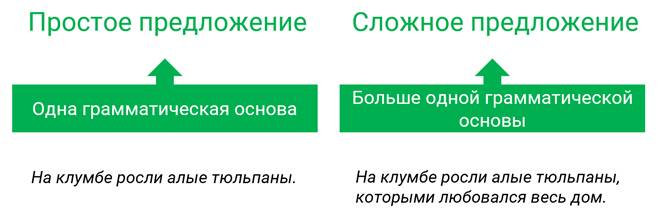 Но что, если мы хотим осложнить простое предложение?Осложнение – это введение в предложение дополнительного синтаксического элемента.К удивлению, на клумбе росли алые тюльпаны.Насколько нам нужен вот этот выделенный элемент? Предложение без него может прекрасно обойтись. Это и есть нечто дополнительное – осложнение.Осложнение легко можно выбросить из текста.Ребята, на клумбе росли алые тюльпаны.Как узнать, где здесь осложнение? Да просто выбросить то, что выглядит приставленным к основному тексту! Здесь осложнение – обращение.Именно из-за своей дополнительности осложнение обычно выделяется знаками препинания.На клумбе, расцветая день ото дня, росли алые тюльпаны.Здесь у нас текст осложнён целым выражением – деепричастным оборотом. Мы словно разорвали предложение и вставили туда новый элемент. И по структурному принципу пунктуации мы обязаны такой элемент выделить знаками препинания.Итак, осложнение предложения – это добавление в предложение дополнительного синтаксического элемента. Обычно осложнение легко удалить из предложения.Осложнения часто выделяются знаками препинания.Что же может осложнять предложение?Например, однородные члены.Наше предложение мы легко можем осложнить однородными определениями:На клумбе росли алые, жёлтые, розовые тюльпаны.Но вообще-то, однородным может быть любой член предложения. И в теории мы можем бесконечно осложнять наше предложение самыми разными однородными членами.На клумбе росли алые и жёлтые тюльпаны.Здесь между однородными определениями нет запятой, зато есть союз! Но при этом мы все равно считаем предложение осложнённым.А ещё союзы и запятые в ряду однородных членов могут по-разному комбинироваться. Да и ещё при однородных членах может быть обобщающее слово.На клумбе росли цветы: алые, и розовые, и жёлтые тюльпаны.Как мы вообще поняли, какие знаки препинания здесь ставить? Пунктуация разработала правила, которые позволяют обозначить такие осложнения в самых разных ситуациях.Что ещё может осложнять предложение? Обособленные члены.И здесь нужно припомнить, какие члены предложения вообще могут быть второстепенными. Это все второстепенные члены предложения.То есть, у нас в предложении может быть обособленное определение.Тюльпаны, яркие, алые, росли на клумбе. В этом предложении у нас согласованное определение, причём оно выражено двумя однородными прилагательными.Тюльпаны, посаженные учителям, росли на клумбе.Это тоже согласованное определение. Но оно уже выражено причастным оборотом.Тюльпаны, яркие, с сильным ароматом, росли на клумбе.А здесь уже есть согласованное и несогласованное определения.Дело в том, что обособляться могут самые разные определения.НО определения обособляются далеко не всегда. Вот предложение:Посаженные студентам тюльпаны росли на клумбе.Здесь есть причастный оборот. И предложение осложнённое.Но перед определяемым словом определение как бы встроилось в предложение. И запятая  не понадобилась.Обособленным может быть и дополнение.На клумбе, кроме тюльпанов, росли лилии.Здесь осложнение сразу же видно.Обособленными бывают и обстоятельства.На клумбе, радуя всех ароматом, росли алые тюльпаны.Здесь наше обстоятельство выражено деепричастным оборотом. Это осложнённое предложение.На клумбе росли алые, словно капли крови, тюльпаны. А это уже сравнительный оборот. Обстоятельства такого рода могут входить в структуру предложения и тоже не всегда обособляются. Ёщё могут осложнять предложение вводные слова, словосочетания, предложения.На клумбе, видимо, росли алые тюльпаны.Или – по всей видимости.Такие осложнения обязательно обособляются. Их легко разглядеть. Главное – не спутать их с обычным членом предложения.Осложнением может быть и вставная конструкция.На клумбе – она была недавно создана силами студентов – росли алые тюльпаны.Такие конструкции выделяются уже не запятыми, а тире.Предложения могут осложнять обращения.Олег, на клумбе росли алые тюльпаны?Или же мы можем поставить восклицательный знак.Итак, чем может осложняться предложение?Однородными членами.Обособленными членами предложения – определениями, дополнениями или обстоятельствами.Вводными словами, словосочетаниями, предложениями, а также вставными конструкциями.Наконец, обращениями.При этом нужно помнить, что осложнение предложения и обособление в нем каких-то членов – совсем не одно и то же.Мы не всегда выделяем запятыми то, что осложняет предложения. Иногда осложнения могут встраиваться в структуру предложения.Именно поэтому есть целая система правил пунктуации, которую мы должны вспомнить.ЗаданияПеречислите в рабочей тетради виды осложнителей  простых предложений.Заполните таблицуСделайте синтаксический разбор любого осложненного простого предложения из таблицы.Пример предложенияОсложнено или нет предложение +/-Если осложнено, укажите чемПокинув страны южные,
Вернулись птицы дружные.На каждой ветке скворушки
Сидят и чистят перышки.Вот плывут облачка, как барашки.Уходи, Зима седая!Зима недаром злится.А рядом, у проталинки,
В траве, между корней,
Бежит, струится маленький
Серебряный ручей.Уж тает снег, бегут ручьи,
В окно повеяло весною…Я не достоин, может быть,
Твоей любвиВ окно повеяло весною.